Областная профилактическая акция                                «Пешеход! Внимание, переход!»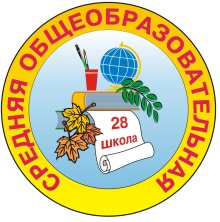 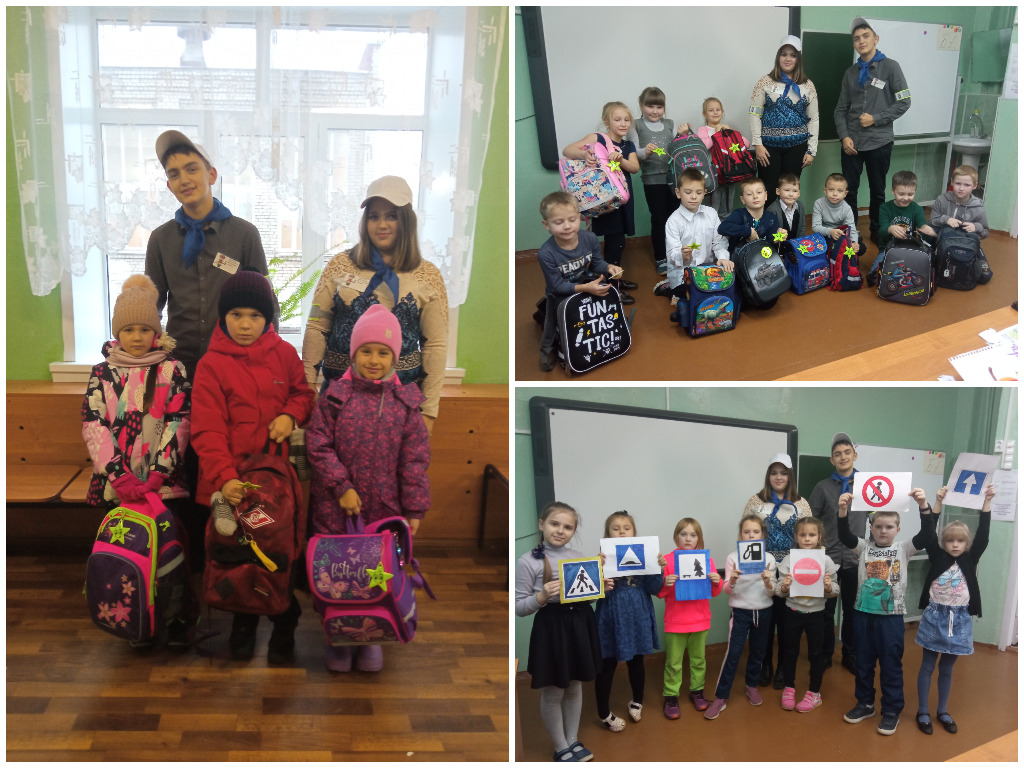 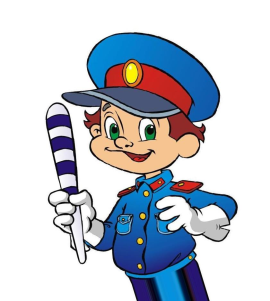 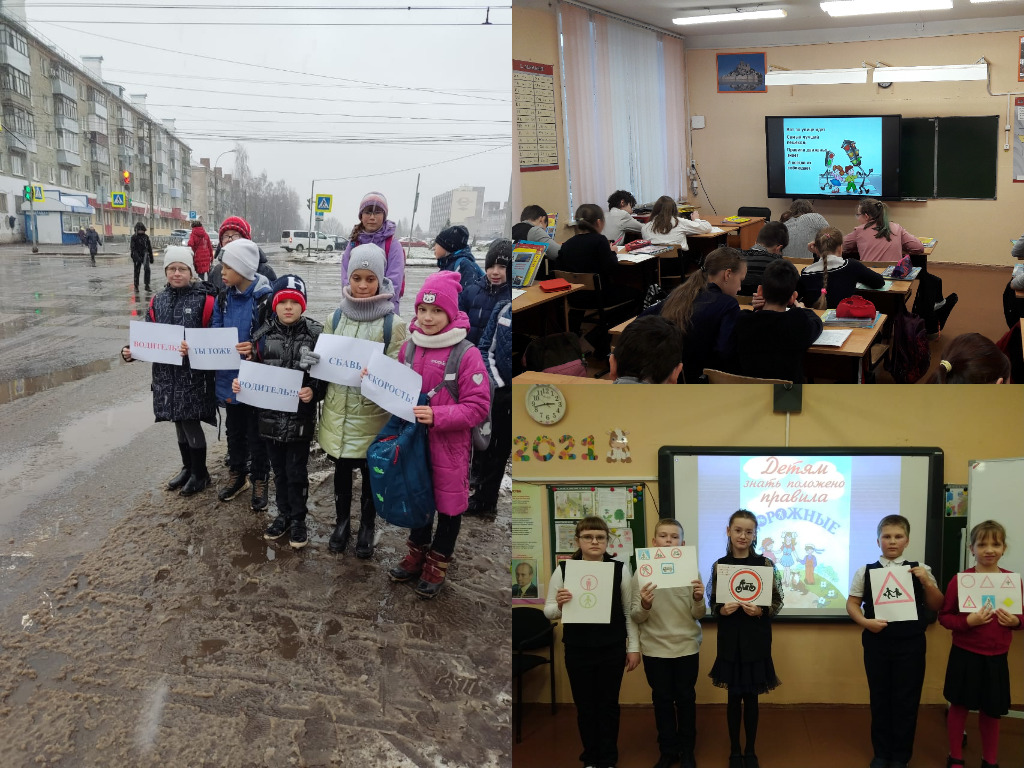 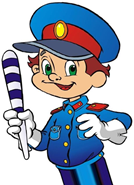 